VSTUPNÍ ČÁSTNázev moduluZpracování digitálních předlohKód modulu34-m-3/AA61Typ vzděláváníOdborné vzděláváníTyp modulu(odborný) teoreticko–praktickýVyužitelnost vzdělávacího moduluKategorie dosaženého vzděláníH (EQF úroveň 3)L0 (EQF úroveň 4)M (EQF úroveň 4)Skupiny oborů34 - Polygrafie, zpracování papíru, filmu a fotografieKomplexní úlohaPřevody mezi barvovými profilyObory vzdělání - poznámky34-53-H/01 Reprodukční grafik34-53-L/01 Reprodukční grafik pro médiaDélka modulu (počet hodin)48Poznámka k délce moduluPlatnost modulu od30. 04. 2020Platnost modulu doVstupní předpokladyZnalost aditivního/subtraktivního sčítání/odečítání barevZákladní znalost způsobů rozkladu spojitého obrazuPovědomí o výtažkování barevných digitálních předlohZnalost optické hustoty, tónové hodnoty a jejich hodnoceníOrientace v oblasti analogové/digitální fototechnikyZnalost rastrové a vektorové grafiky a jejich aplikaceUcelený obraz o nejběžnějších formátech grafických datObecná znalost písma, font managementuObecný obraz o charakteru světla a barvyZnalost výrobního workflow z hlediska použití vstupních/výstupních zařízeníJÁDRO MODULUCharakteristika moduluCílem modulu je seznámení žáků polygrafických oborů vzdělání se zpracováním digitálních předloh v polygrafickém workflow. Modul se podrobně zabývá rozkladem spojitého obrazu do jednotlivých tiskových bodů, síťovou frekvencí a výtažkováním. Popsány jsou postupy při zpracování grafických dat, textu, dále pak komprese grafických výstupů a grafické standardy PDF a PostScript. Modul se následně věnuje správě barev, kolorimetrickým záměrům reprodukce a reprodukčním zařízením.Po absolvování modulu žáci získají komplexní přehled o zpracování digitálních předloh, která v sobě zahrnují různorodá odvětví polygrafie a fotofyziky. Žáci si osvojí důležité pojmy, které souvisí se zpracováním obrazových předloh z hlediska rozkladu obrazu, s prací s příslušnými formáty, se správou barev nebo s reprodukčními zařízeními. Připraveni budou na témata věnující se předtiskové přípravě (pre-pressu) – viz moduly Příprava dat pro ofset, Příprava dat pro flexotisk, Příprava dat pro hlubotisk a Příprava dat pro sítotisk.Očekávané výsledky učeníOčekávané výsledky učení vycházejí z odborných kompetencí definovaných v RVP 34-53-H/01 Reprodukční grafik a 34-53-L/01 Reprodukční grafik pro média.Žák:podrobně charakterizuje zpracování digitálních předloh při tvorbě obrazuosvojí si pojmy UCR, GCR, vykrývání, přesah a další, které souvisí se zpracováním digitálních předlohstručně charakterizuje programovací jazyk PostScript, formát PDF a preflight v předtiskové přípravěpopíše funkci reprodukčních/zobrazovacích zařízení používaných v polygrafiiosvojí si práci se zpracováním nejběžnějších formátů grafických dat pro fotografiiorientuje se v oblasti správy barev a profilování příslušných zařízeníObsah vzdělávání (rozpis učiva)Analogové rastrování – odstupové, projekční a kontaktní sítě, úvod, princip, historieDigitální rastrování – RIP, obecný popisAmplitudově modulované (autotypické) rastrování – popis, souvislosti, výhody, tvary tiskových bodůFrekvenčně modulované (stochastické) rastrování – popis, souvislosti, výhody, hybridní rastrováníFaktory ovlivňující typ a hustotu sítě – popis, souvislosti s konečnou aplikacíElementární/tiskový bod, tisk polotónů – přehled, význam, výpočtyDPI, LPI, počet stupňů šedi – princip, výpočty, aplikace, souvislost s tiskovými technikami a konečnou aplikacíBarevná separace (výtažkování) – natočení jednotlivých výtažků v ofsetovém tisku, výtažkování v ostatních tiskových technikách, moiré efekt, tisková rozeta, princip, významUCR a GCR (nahrazení šedé přetiskové složky) – význam při tisku, popis, výhody, vhodnost aplikaceVykrývání a přesah (trapping) – princip, využití, spadávka, faktory ovlivňující soutiskPostScript – historie, princip, vlastnostiFormát PDF a jeho vhodné nastavení – přehled, vlastnosti výsledného souboru, slučování průhlednostíPreflight v předtiskové přípravě – význam, nejběžnější využití, programové vybaveníReprodukční zařízení (digitální fotoaparáty) – popis, rozdělení, základní části, aplikace v polygrafickém workflowZáklady optiky – princip, popis funkce, optika, typy čoček, zorný úhel, ohnisková vzdálenostObjektivy – popis, rozdělení, crop faktor, světelnost objektivuFunkce a popis digitálního čipu – CCD, CMOS, FOVEON, porovnání, velikost senzoruZpracování dat obrazového senzoru – Bayerova interpolace (maska), A/D převodník, dynamický rozsah, vyvážení bíléReprodukční zařízení (scannery) – popis, rozdělení, základní části, aplikace v polygrafickém workflowHistogram jasu a dynamický rozsah – popis, předvedení v praxi ve školní počítačové učebněZobrazovací zařízení – rozdělení a princip jednotlivých typů monitorů/displejů používaných v polygrafiiFormáty grafických výstupů – rozdělení, přehled vlastností a následná aplikace, nejběžnější rastrové a vektorové formátyFormáty grafických výstupů pro fotografii – rozdělení, přehled vlastností, JPEG, JPEG2000, TIFF, GIF, PNG, PSD, RAW, exif dataZpracování RAW souborů – workflow při práci s RAW soubory, Bayerova interpolace, vyvážení bílé, parametry obrazu, ukládání dat, kompreseKomprese grafických výstupů – způsoby a podstata komprese grafických dat, ztrátová/bezztrátová kompreseKomprese grafických výstupů – předvedení v praxi ve školní počítačové učebně, modelové příkladyKódování textu – popis, ASCII, 8-bitová kódování, rozdělení digitálního písmaZpracování digitálního písma – principy, práce s fonty, základní formátování, předvedení v praxi ve školní počítačové učebněOdrazové nosiče digitálních dat – přehled, princip, termosublimační tisk, inkoustové tiskárny, digitální minilabVnímání barev – elektromagnetické spektrum, standardní pozorovatel, atributy barvy, metamerieLidský vizuální systém – podstata, vnímání lidského oka, teorie barevného viděníBarva v číslech – nejběžnější barvové prostory, barvová odchylka, barevný gamutPodmínky měření a pozorování – popis, standardizované světelné zdroje, měření barevÚvod do správy barev – obecný princip, bitová/barvová hloubka, systémy správy barevSpráva barev – závislé/nezávislé barvové prostory, uzavřené/otevřené systémy správy barev, kalibrace a charakterizace zařízeníSložky správy barev – PCS, jednosměrné/dvousměrné ICC profily, ICC profily vstupních, výstupních a zobrazovacích zařízeníStruktura ICC profilu – popis, strukturaZáměry reprodukce – vysvětlení, popis, absolutní/relativní kolorimetrická metoda, procentuální a sytostní metodaZáměry reprodukce – aplikace jednotlivých metod pro příslušné workflowKalibrace a charakterizace skeneru a monitoru – popis, princip, předvedení v praxi ve školní počítačové učebně/laboratoři, kalibrace a charakterizace skeneru (popř. digitálního fotoaparátu) a různých typů monitorůKalibrace a charakterizace stolní/nátiskové tiskárny – popis, princip, předvedení v praxi ve školní počítačové učebně/laboratořiMěřicí přístroje pro správu barev – přehled, funkce, popis denzitometru, kolorimetru a spektrofotometruTvorba profilu skeneru I – popis, charakterizace a kalibrace zařízení, předvedení v praxi ve školní počítačové učebně/laboratořiTvorba profilu skeneru II – podrobný postup, předvedení v praxi ve školní počítačové učebně/laboratořiTvorba profilu monitoru I – popis, charakterizace a kalibrace zařízení, předvedení v praxiTvorba profilu monitoru II – podrobný postup, předvedení v praxi ve školní počítačové učebně/laboratořiTvorba profilu tiskárny I – popis, charakterizace a kalibrace zařízení, předvedení v praxi ve školní počítačové učebně/laboratořiTvorba profilu tiskárny II – podrobný postup, předvedení v praxi ve školní počítačové učebně (stolní tiskárna)/ve školních laboratořích (nátisková tiskárna)Učební činnosti žáků a strategie výukyZnalost nejdůležitějších principů, technologických operací a jejich návaznost v oblasti zpracování digitálních předloh je pro žáky připravující se na povolání grafik (a jemu podobná povolání) důležitá z hlediska teoretického i praktického. Zpracování digitálních předloh je komplexní pojem, zahrnující širokou škálu pojmů z různých technických odvětví. Modul je teoretickou i praktickou přípravou žáků klasickou formou výkladu jednotlivých témat s průběžným testováním znalostí, současně s praktickými ukázkami. Jako praktické ukázky mohou posloužit elektronické digitální předlohy, z technického vybavení pak digitální fotoaparát, scanner, monitor a software pro profilování jednotlivých zařízení.Výsledek učení: podrobně charakterizuje zpracování digitálních předloh při tvorbě obrazu v polygrafiižák pracuje s textem, obrazem a pomůckami (učebnice, PP prezentace, pomůcky: příslušný hardware, software)žák využívá informační zdroje (internet, technické publikace)na základě získaných informací žák vyjmenuje důvody a způsoby rozkladu spojitého obrazu v polygrafiižák se prostřednictvím odborného výkladu, učebnice, popř. internetu a ve školní počítačové učebně seznámí s principy rastrování a s tím souvisejícími pojmyna základě probraného učiva žák popíše barevnou separaci (pro CMYK) a veškeré náležitosti s ní spojenéVýsledek učení: osvojí si pojmy UCR, GCR, vykrývání, přesah a další, které souvisí se zpracováním digitálních předlohžák pracuje s textem, obrazem a pomůckami (učebnice, PP prezentace, pomůcky: příslušný hardware, software)žák využívá informační zdroje (internet, technické publikace)žák si na základě práce s textem i slovem osvojí základní pojmy týkající se zpracování digitálních předlohžák v příslušném softwaru ověří výhody/nevýhody aplikace UCR/GCR, vykrývání a přesahu při zpracování digitálních předlohVýsledek učení: stručně charakterizuje programovací jazyk PostScript, formát PDF a preflight v předtiskové přípravěžák se prostřednictvím odborného výkladu, učebnice, popř. internetu a ve školní počítačové učebně seznámí s nejběžnějšími vlastnostmi PostScriptu, PDF a preflightužák pracuje s textem, obrazem a pomůckami (učebnice, PP prezentace, pomůcky: příslušný hardware, software)žák stručně popíše význam a vlastnosti programovacího jazyka PostScriptžák charakterizuje formát PDF a jeho hlavní výhodyžák ověří správnost tiskových dat pomocí příslušného softwaru vybaveníVýsledek učení: popíše funkci reprodukčních/zobrazovacích zařízení používaných v polygrafiižák si na základě práce s textem i slovem (učebnice, odborný výklad, internet) osvojí základní pojmy týkající se reprodukčních a zobrazovacích zařízení využívaných v polygrafickém průmyslužák využívá informační zdroje (internet, technické publikace)žák pracuje s textem, obrazem a pomůckami (učebnice, PP prezentace, pomůcky: objektivy, optické prvky (čočky), digitální/analogový fotoaparát, scanner, stolní tiskárna, monitor)žák detailně vysvětlí základy optiky a vlastnosti objektivužák charakterizuje princip a funkci digitálních/analogových fotoaparátů, scannerů, inkoustových/laserových tiskáren a různých typů monitorůna modelové fotografii žák v příslušném softwaru testuje vliv úprav histogramu jasuVýsledek učení: osvojí si práci se zpracováním nejběžnějších formátů grafických dat pro fotografiižák pracuje s textem, obrazem a pomůckami (učebnice, PP prezentace, pomůcky: příslušný hardware, software)žák využívá informační zdroje (internet, technické publikace)na základě získaných informací žák popíše nejběžnější formáty používané při zpracování digitální fotografiežák testuje jednotlivé formáty grafických dat z hlediska jejich výhod/nevýhod a vhodnosti využití pro danou aplikacižák charakterizuje formát RAW, jeho podstatu a výhodyžák rozlišuje mezi pojmy ztrátová a bezztrátová komprese grafických datžák testuje vliv komprese na kvalitu modelových souborů datžák se orientuje v oblasti zpracování digitálního písmaVýsledek učení: orientuje se v oblasti správy barev a profilování příslušných zařízenížák se prostřednictvím odborného výkladu, učebnice, popř. internetu a ve školní počítačové učebně seznámí s principem správy barev v polygrafickém workflowžák pracuje s textem, obrazem a pomůckami (učebnice, PP prezentace, pomůcky: příslušný hardware, digitální/analogový fotoaparát, scanner, stolní tiskárna, monitor, sonda a software pro měření barevnosti)na základě získaných informací žák popíše podstatu barvy a jejího vnímání, barevné prostory, barvovou odchylku ΔE a pojem barevný gamutžák podrobně charakterizuje ICC profilyžák rozlišuje mezi závislými a nezávislými barvovými prostoryžák na modelových příkladech ověřuje jednotlivé záměry reprodukce a jejich vhodné aplikacežák prakticky testuje kalibraci a charakterizaci jednotlivých reprodukčních zařízenížák ve školní počítačové učebně provádí celý proces tvorby a následné aplikace ICC profilu na daném reprodukčním zařízeníZařazení do učebního plánu, ročníkModul je možné zařadit do výuky v 2. ročníku.Vazba na obory vzdělání:34-53-H/01 Reprodukční grafik34-53-L/01 Reprodukční grafik pro média34-52-H/01 Tiskař na polygrafických strojích34-52-L/01 Tiskař na polygrafických strojích34-57-H/01 Knihař34-57-L/01 Technik dokončovacího zpracování tiskovin34-41-M/01 Polygrafie34-42-M/01 Obalová technikaVÝSTUPNÍ ČÁSTZpůsob ověřování dosažených výsledků1. Písemná forma:4-6 krátkých testů v písemné podobě obsahující jednoznačně stylizované otázky z příslušné oblasti obsahu vzdělávání2. Ústní forma:1-2 ústní prověření znalostí v průběhu výuky modulu, a to vždy z několika probraných oblastí obsahu vzdělávání včetně detailnějšího zaměření se na konkrétní téma3. Praktická forma:ověřování výsledků učení v příslušném softwaru, testování na modelových příkladech (fotografie, souborů dat) v prostorách školní počítačové učebnyKritéria hodnocení1. Písemné zkoušení:10 otázek po 10 bodech; max. počet dosažených bodů 100Hodnocení:uspěl - 65-100 bodůneuspěl - méně než 65 bodů2. Ústní zkoušení:Žák je průběžně ústně zkoušen a hodnocen klasifikační stupnicí 1-5. Na výslednou známku má vliv kombinace několika hlavních aspektů. Nejdůležitější z nich jsou tyto: zda žák odpovídá správně na kladené otázky, zda se vyjadřuje přesně a jasně a zda má o daném tématu určité širší povědomí.Hodnocení:uspěl – průměrná známka 1-4neuspěl – průměrná známka horší než 43. Praktické předvedení:Žák je v rámci praktické výuky průběžně hodnocen klasifikační stupnicí 1-5.Hodnocení:uspěl – průměrná známka 1-4neuspěl – průměrná známka horší než 44. Docházka:Žák uspěl, pokud má min. 75% docházku do vyučování, přičemž zbývajících 25 % může tvořit pouze omluvená absence (např. nemoc, návštěva lékaře).-------------------------------------------------------------------------------------------Celkově žák uspěl, pokud uspěl ve všech čtyřech kritériích současně.Doporučená literaturaG. Ambrose: Grafický design: tisk a dokončovací práce. Computer Press, Brno, 2011, ISBN 978-80-251-2968-5M. Kaplanová a kol.: Moderní polygrafie. 3. vyd., SPP, Praha, 2012, ISBN 978-80-254-4230-2R. Blahák, P. Pop: Realizace tiskovin. 1. vyd., Nakladatelství grafické školy, Praha, 2018, ISBN 978-80-86824-18-5M. Čeppan a kol.: Polygrafické minimum. 2. uprav. dopl. vyd., TypoSet, Bratislava, 2000, ISBN 80-967811-3-8D. Bann: Polygrafická příručka. Slovart, Praha, 2008, ISBN 80-7391-029-2Z. Dvořáková: DTP a předtisková příprava: kompletní průvodce od grafického návrhu po profesionální tisk. Computer Press, Brno, 2008, ISBN 978-80-251-1881-8J. Zápalka: Laserové tiskárny: popis, praxe, POSTSCRIPT. Grada, Praha, 1992, ISBN 80-85424-30-4V. Kulka: PDF/X-1a, PDF/X-4. Grafie CZ, Praha, 2015, ISBN 978-80-260-7858-6O. Lepil: Fyzika pro gymnázia. 5., přeprac. vyd., Prometheus, Praha, 2015, ISBN 978-80-7196-444-5A. Štrba a kol.: Svetlo: vlny, lúče, fotony. Enigma, Nitra, 2011, ISBN 978-80-89132-83-6M. Pinďák: Fototechnika. 2. vyd. Olomouc: Rubico, 2001. Knížka pro každého (Rubico). ISBN 80-85839-68-7M. Lukeš: Fotografujeme digitální zrcadlovkou: (DSLR). Praha: Grada, 2017. ISBN 978-80-247-5683-7DomQuichotte: Photoshop a Lightroom: kreativní obrazové styly pro profesionální vzhled fotografií. Zoner Press, Brno, 2017, ISBN 978-80-7413-355-8B. Fraser: RAW: digitální fotografie v Camera Raw a Photoshop CS4. Zoner Press, Brno, 2009, ISBN 978-80-7413-058-8P. Roubal: Informatika a výpočetní technika pro střední školy: [kompletní látka pro nižší a vyšší úroveň státní maturity]. Computer Press, Brno, 2010, ISBN 9788025132272J. Lohinský: Kapesní průvodce hardwarem: [grafické karty, procesory, monitory, základní desky, tiskárny, pevné disky, DVD vypalovačky a další počítačové komponenty a periferie]. Computer Press, Brno, 2004J. Dannhoferová: Velká kniha barev: kompletní průvodce pro grafiky, fotografy a designéry. Computer Press, Brno, 2012, ISBN 978-80-251-3785-7F. Bunting: Správa barev: průvodce profesionála v grafice a pre-pressu. Computer Press, Brno, 2003, ISBN 80-7226-943-7PoznámkyModul Zpracování digitálních předloh může tvořit skladba dílčích modulů týkajících se kategorií: Tvorba a rozklad obrazu v pre-pressu, PostScript a PDF v polygrafickém workflow, Reprodukční zařízení v polygrafii, Formáty dat pro digitální fotografii, Formát RAW a jeho využití, Správa barev v polygrafickém workflow, Tvorba a aplikace ICC profilů.Doporučené rozvržení hodin:teoretické vyučování – 20 hodinpraktické vyučování – 28 hodinObsahové upřesněníOV RVP - Odborné vzdělávání ve vztahu k RVPMateriál vznikl v rámci projektu Modernizace odborného vzdělávání (MOV), který byl spolufinancován z Evropských strukturálních a investičních fondů a jehož realizaci zajišťoval Národní pedagogický institut České republiky. Autorem materiálu a všech jeho částí, není-li uvedeno jinak, je Petr Michal. Creative Commons CC BY SA 4.0 – Uveďte původ – Zachovejte licenci 4.0 Mezinárodní.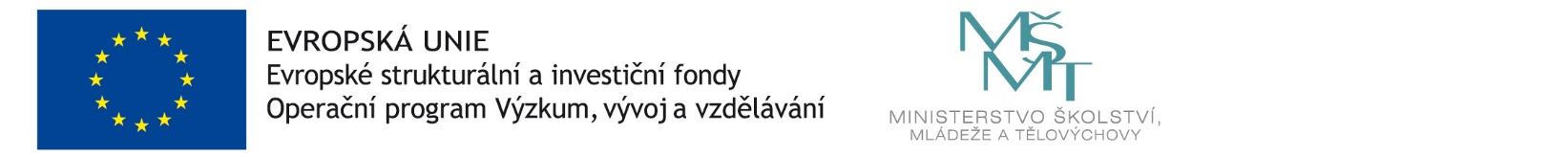 